FA1004B-2204B系列万分之一电子分析天平一、产品介绍FA1004B-2204B系列万分之一电子分析天平是采用电磁平衡式传感器技术来进行开发研制的，它具有高精度、环境适应性强等特点，同时还有线性四点校准、计数功能和多种单位转换等功能。将传统的分类元件线路板改成大数字集成型，使该系列电子天平的性能更加稳定，且反应速度更快，同时具有积分可调和稳定度、灵敏度可调功能。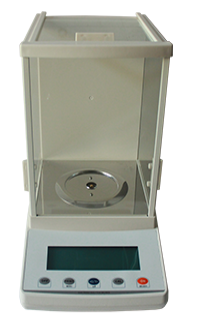 它是将称盘与通电线圈相连接，置于磁场中，当被称物置于称盘后，因重力向下，线圈上就会产生一个电磁力，与重力大小相等方向相反。这时传感器输出电信号，经整流放大，改变线圈上的电流，直至线圈回位，其电流强度与被称物体的重力成正比。而这个重力正是物质的质量所产生的，由此产生的电信号通过模拟系统后，将被称物品的质量显示出来。二、产品参数三、产品特点它是将称盘与通电线圈相连接，置于磁场中，当被称物置于称盘后，因重力向下，线圈上就会产生一个电磁力，与重力大小相等方向相反。这时传感器输出电信号，经整流放大，改变线圈上的电流，直至线圈回位，其电流强度与被称物体的重力成正比。而这个重力正是物质的质量所产生的，由此产生的电信号通过模拟系统后，将被称物品的质量显示出来。1、采用蓝色背光大液晶显示（120*55mm）,显示功能完备。2、采用德国STL研究所传感器软件技术，支持多点校正，使仪器的性能更稳定。3、四面防静电涂层玻璃防风罩，能有效地屏蔽外界静电荷的干扰，视野清晰。4、内置RS232标准接口，可连接打印机、计算机等设备。5、单位转换：克拉、盎司、克三种不同称量单位的转换。6、获得国家专利，专利号为：ZL201020562335.X。聚创环保为您提供全面的技术支持和完善的售后服务！详情咨询：0532-66087265型号称量范围可读性秤盘尺寸工作空间高度外形尺寸重量电源FA1004B0-100g0.1mg80mm240mm350*215*340mm7.5kg220V/50HZFA1204B0-120g0.1mg80mm240mm350*215*340mm7.5kg220V/50HZFA2004B0-200g0.1mg80mm240mm350*215*340mm7.5kg220V/50HZFA2204B0-220g0.1mg80mm240mm350*215*340mm7.5kg220V/50HZ